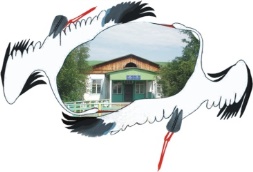 муниципальное бюджетное образовательное учреждение «КЕДАНДИНСКАЯ ОСНОВНАЯ ОБЩЕОБРАЗОВАТЕЛЬНАЯ ШКОЛА с дошкольной группой им. К.С. ЧИРЯЕВА»муниципального района «Вилюйский улус (район)» Республики Саха (Якутия)678203, Чочунский наслег, с. Кюнде, ул. Юбилейная д.9. телефакс 8(41132)-26114e-mail:kedandasch@mail.ruОКПО 55657141, ОГРН 1021400641074, ИНН/КПП 1410004177/141001001                                                                             Утверждаю:                                                                                 и.о. директора школы _____________                                                                                                                                                                        М.С.Харлампьева                                                                                                                                                                         «12» ноября 2021 г.                                                   ОТЧЕТадаптационного периода первоклассника.Особенности адаптации (опросник Л. Ковалевой)                                                                                                                                          Таблица 1           Всего     -      0                   Мальчиков   - 0           Девочек  - 0Особенности творческого развития (по материалам: «Рисунок Е. Екжановой, рисунок «Я в школе», самооценка Б. Лонга)                                                                                                                                                                                                       Таблица 2.3.Особенности познавательных процессов     (скрининг Екжановой)                                                                                                                                                           Таблица 3                                                                                                                                                                  Таблица 4Мотивационная сфера                                                                                                                                                                                                                                     Таблица 5Всего   1Мальчиков  0            Девочек      1 Педагог психолог:                                 В.О.Чиряева           Коэффициент               дезадаптацииДети, принявшиеучастие в обследовании           Коэффициент               дезадаптацииДети, принявшиеучастие в обследованииАБСДВсе детиКол-во-1--Все дети%100%МальчикиКол-во----Мальчики%-ДевочкиКол-во-1--Девочки%100%                      Дети, принявшие                 участие в обследованииОсобенностиЛичностного развитияКоличество детей, нуждающихся в коррекции и развитии% от общего количества детейСамооценканет-Тревожностьнет-Коммуникативная активность (характер общения со взрослыми и сверстниками)1100%    Дети,    принявшие             участие            в  обследовании                     УровеньобучаемостиВсе детиВсе детиМальчикиМальчикиДевочкиДевочки    Дети,    принявшие             участие            в  обследовании                     УровеньобучаемостиКоличество%количество%количество%Высокий уровень (высокая возрастная норма)------Средний уровень (стабильная середина)1100%--1100%Низкий уровень (группа риска)Очень низкий уровень («беда»)         Предъявляемые                    заданияДети,принявшие Участие вобследованииСредний баллСредний баллСредний баллСредний баллСредний балл         Предъявляемые                    заданияДети,принявшие Участие вобследованииГрафические рядыУзор из точекРисунокЗвуковой анализМоторикаВсе дети11111Мальчики-----Девочки11111                     Уровни                     мотивацииДети, принявшиеучастие вобследовании                     Уровни                     мотивацииДети, принявшиеучастие вобследованииВысокийНормальныйПоложительное отношение к школеНизкийНегативное отношение к школеВсе детиКол-во-1---Все дети%-100%---МальчикиКол-во-----Мальчики%-----девочкиКол-во-1---девочки%-100%---